                                                                      Проект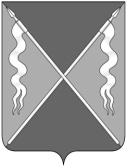 Р Е Ш Е Н И ЕСОВЕТА ЛЕНИНГРАДСКОГО СЕЛЬСКОГО ПОСЕЛЕНИЯЛЕНИНГРАДСКОГО РАЙОНАот ________________                                                                                          № ___станица ЛенинградскаяО внесении изменений в решение Совета Ленинградского сельского поселения Ленинградского района от 24 марта 2021 года № 17 «Об утверждении Порядка предоставления муниципальных гарантий за счет средств бюджета Ленинградского сельского поселения Ленинградского района»В соответствии со статьями 115 - 115.2, 117, 121 Бюджетного кодекса Российской Федерации, Совет Ленинградского сельского поселения Ленинградского района  р е ш и л:1. Внести изменения в решение Совета Ленинградского сельского поселения Ленинградского района от 24 марта 2021 года № 17 «Об утверждении Порядка предоставления муниципальных гарантий за счет средств бюджета Ленинградского сельского поселения Ленинградского района»:1) Пункты 1, 2 раздела V «Учет муниципальных гарантий» изложить в новой редакции:«1. Обязательства, вытекающие из муниципальной гарантии, включаются в состав муниципального долга в сумме фактически имеющихся у принципала обязательств, обеспеченных муниципальной гарантией, но не более суммы муниципальной гарантии.2. Информация о долговых обязательствах по муниципальным гарантиям вносится  финансовым органом муниципального образования в муниципальную долговую книгу в течение пяти рабочих дней с момента получения финансовым органом сведений о фактическом возникновении (увеличении) или прекращении (уменьшении) обязательств принципала, обеспеченных муниципальной гарантией.»2. Отделу по организационно-правовой и кадровой политике администрации Ленинградского сельского поселения Ленинградского района (Кузнецов С.Б.) обеспечить размещение настоящего решения на официальном интернет-портале Администрации Ленинградского сельского поселения Ленинградского района (www.adminlenposel.ru). 3. Контроль за выполнением настоящего решения возложить на комиссию Совета Ленинградского сельского поселения по вопросам экономики, бюджета, налогам и имущественных отношений (Красуля Н.Е.).4. Настоящее решение вступает в силу со дня его официального опубликования.ГлаваЛенинградского сельского поселенияЛенинградского района                                                            И.С. СкоробогаченкоПредседатель СоветаЛенинградского сельского поселенияЛенинградского района                                                                  А.А. Калашников